2021届山东济南艺术学校高一下学期化学学科期中试题（考试时间:30分钟，满分100分）班级: _________ 		姓名: _________ 		成绩: _________说明:可能用到的相对原子质量:H.1  C.12 N.14 O.16 Na .23  A1 .27，C.35.5  K.39一、选择题（每小题只有一个选项符合题意。每小题4分，共64分）1、下列有关乙酸性质的叙述错误的是（　　　）A.乙酸是有强烈刺激性气味的无色液体，易溶于水和乙醇B.乙酸的沸点比乙醇高C.乙酸的酸性比碳酸强，它是一元酸，能与碳酸盐反应D.在发生酯化反应时，乙酸分子羧基中的氢原子跟醇分子中的羟基结合成水2、已知依的原子序数为77，则在铱 - 192原子核中其中子数为（　　　）A.77		B.115		C.192		D.2693、硅元素位于周期表中（　　　）A.第三周期IVA族		B.第二周期VIA族C.第三周期VIA族		D.第二周期IVA族4、医院里检验糖尿病的方法是将病人尿液加入到CuSO4和NaOH的混合液中，加热后产生砖红色沉淀说明病人的尿中含有（　　　）A.脂肪		B.乙酸		C. 蛋白质		D.葡萄糖5、根据元素周期律，下列推断错误的是（　　　）A.原子半径:C > N		    B.热稳定性:HF < HC1C.还原性:Mg > Al		   D.碱性:NaOH<KOH6、元素的化学性质主要决定于（　　　）A.核外电子数		B.核内质子数		C.最外层电子数		D.核内中子数7、下列实例中利用了蛋白质变性的是（　　　）①利用过氧乙酸对环境、物品进行消毒；②利用高温、紫外线对医疗器械进行消毒；③蒸煮鸡蛋食用；		④松花蛋的腌制；		⑤用蛋白质灌服重金属中毒的病人。A.全部	        	B.①②③④	        	C.①②③	           	D.①②6、下列物质中既含有共价键又含有离子键的是（　　　）A.HF		B. HCI		C.NH.		D. NaCl9.氢气在氮气中燃烧时产生苍白色火焰，在反应过程中，破坏 lmol H2中的化学键消耗的能量为Q1KJ破坏1molCl2中的化学键消耗的能量为Q2KJ，形成ImolHC1中的化学键释放的能量为Q3KJ下列关系式中，正确的是（　　　）A.Q1 + Q2 > Q3		B. Q1+Q2 < 2Q3		C.Q1+ Q2 < Q3		D.Q1 + Q2 > 2Q310、下列物质中，属于离子化合物的是（　　　）A. NH4C1		B. H2O		C. HCl		D.CO211、关于右图所示原电池装置的说法正确的是（　　　）A.该装置能将电能转化为化学能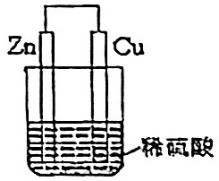 B.锌片作正极C.电子从锌片经导线流向铜片D.该装置工作时溶液中SO42-向正极移动12、在一定条件下，对于密闭容器中进行的反应:X（g） + 3Y（g） = 2Z（g），下列说法能充分说明该反应已达到化学平衡状态的是（　　　）A. X、 Y、 Z 的浓度相等		        B.X、Y、Z在容器中共存C.正、逆反应速率都等于零		      D.X、Y、Z的浓度均不再改变13、下列装置中能构成原电池的是（　　　）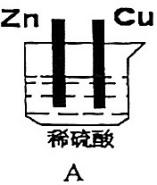 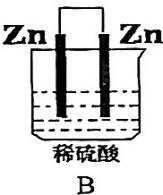 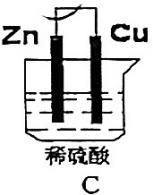 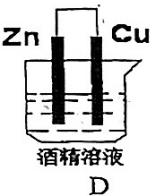 14、反应2SO2 + O22SO3达到平衡状态后，下列说法正确的是（　　　）A.三氧化硫的生成速率与二氧化硫分解速率相等B.反应混合物中， SO2、 O 2与 SO3 的百分组成不再改变C.二氧化硫与氧气不再化合生成三氧化硫D.二氧化硫、氧气、三氧化硫的分子数之比是2:1:215、下列关于苯的性质的叙述中，不正确的是（　　　）A. 笨是无色带有特殊气味的液体		B..常温下苯是一种难溶于水但密度比水小的液体C. 苯容易挥发		D.苯不能发生任何氧化反应16、下列关于有机物的说法中，错误的是（　　　）A.油脂和蔗糖都属于高分子化合物		B.油脂在碱性条件下水解可以用于制肥皂C.蛋白质水解最终能得到氨基酸		D.淀粉、纤维素在一定条件下水解均可得到葡萄糖二、填空题（每空3分，共36分）17、有以下8种物质:①He ②HCl ③P4H2O2Na2SNaOHNa2O2NH4Cl请用上述做物质的序号填空:不存在化学键的是 _________ 只存在共价键的是 _________ 。只存在离子键的是 _________ 既存在离子键又存在共价键的是 _________18、实验室用如图所示的装置制备乙酸乙酯，回答下列相关问题: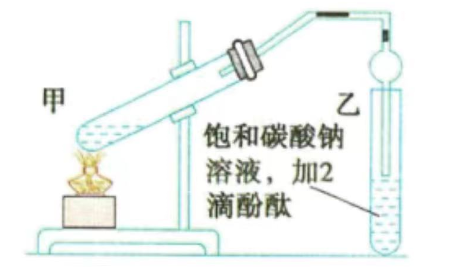 （1）连接好装置后，在加入试剂之前需要进行的操作是                                                    。（2）甲试管中需加入少量                                                      以防止暴沸。（3）浓硫酸在反应中的作用是                                                      。（4）甲试管中发生反应的化学方程式为                                                               。（5）乙中球形管的作用是                                                            。（6）上述实验中饱和碳酸钠溶液的作用是 _________ （填序号）。A.中和乙酸和乙醇B.中和乙酸并吸收部分乙醇C.乙酸乙酯在饱和碳酸钠溶液中的溶解度比在水中的溶解度小，有利于分层析出（7）乙烯当中存在的官能团为 _________ ，苯当中碳原子之间的成键特点为                                  。